27 созыв                                             			        		      42заседание     КАРАР			      	                     		                   РЕШЕНИЕ05.02. 2018й.    	                              № 150 	                          05.02. 2018г.Об утверждении проекта решения Советасельского поселения Куккуяновский сельсовет муниципального района Дюртюлинский район Республики Башкортостан «Об исполнении бюджета сельского поселения Куккуяновский сельсовет муниципального района Дюртюлинский район Республики Башкортостан за 2018 год»     Руководствуясь ст. 28 Закона Российской Федерации «Об общих принципах организации местного самоуправления в Российской Федерации», ст.11 Закона Республики Башкортостан «О местном самоуправлении в Республике Башкортостан» и ст. 11 Устава сельского поселения  Куккуяновский  сельсовет муниципального района Дюртюлинский район Республики Башкортостан,  Совет сельского поселения Куккуяновский  сельсовет муниципального района Дюртюлинский район Республики БашкортостанРЕШИЛ: 1. Утвердить прилагаемый проект решения Совета сельского поселения Куккуяновский сельсовет муниципального района Дюртюлинский район Республики Башкортостан «Об исполнении  бюджета сельского поселения Куккуяновский сельсовет муниципального района Дюртюлинский район Республики Башкортостан за 2018 год».2. Настоящее решение, вместе с проектом решения Совета,   обнародовать  путем размещения их текстов на информационном стенде в здании администрации сельского поселения Куккуяновский сельсовет муниципального района Дюртюлинский район  Республики Башкортостан по адресу: с.Куккуяново, ул.Ш.Максютова, 15 и на официальном сайте   в сети «Интернет».3. Контроль за исполнением настоящего решения возложить на постоянную депутатскую комиссию по бюджету, налогам, вопросам муниципальной собственности и социально-гуманитарным вопросам (Председатель – Разяпов Р.А.Глава сельского поселения                                                      С.Р.ИслакаевПРОЕКТ РЕШЕНИЯ СОВЕТАсозыв                                                                                           ___ заседание                ҠАРАР                                                                       РЕШЕНИЕОб   исполнении   бюджета   сельского поселенияКуккуяновский сельсовет муниципального района Дюртюлинский районРеспублики Башкортостан  за  2018  год     В соответствии с положениями Бюджетного кодекса Российской Федерации,   руководствуясь ст.35, п.3. ст.43 Федерального закона от 06.10.2003. № 131–ФЗ «Об общих принципах организации местного самоуправления в Российской Федерации» и ст.39 Устава сельского поселения Куккуяновский сельсовет муниципального района Дюртюлинский район Республики Башкортостан,  Совет  сельского поселения Куккуяновский  сельсовет  муниципального района Дюртюлинский район  Республики БашкортостанРЕШИЛ:1. Утвердить отчет об исполнении бюджета  сельского поселения Куккуяновский сельсовет муниципального района Дюртюлинский район   Республики Башкортостан за 2018 год по доходам в сумме 6 238 546.42 рублей, по расходам в сумме  6 585 076.16 рублей с  превышением доходов над расходами (профицит бюджета сельского поселения Куккуяновский сельсовет муниципального района Дюртюлинский район Республики Башкортостан) в сумме 346 529.74 рублей с показателями согласно приложению.2. Обнародовать данное решение путем вывешивания текста решения  с приложением  на информационном стенде в здании администрации сельского поселения Куккуяновский сельсовет муниципального района Дюртюлинский район Республики Башкортостан по адресу: с.Куккуяново, ул.Ш.Максютова, 15 и на официальном сайте   в сети «Интернет».Глава сельского поселения                                                                  С.Р.Ислакаев                                                  с.Куккуяново«_____»_________________2019 г.Приложение к решению Совета сельского поселения Куккуяновский сельсовет муниципального района Дюртюлинский район Республики Башкортостанот «___»____________2018. № ___ Отчет об исполнении бюджета сельского поселения Куккуяновский сельсоветмуниципального района Дюртюлинский район Республики Башкортостан за 2018 годБашкортостан РеспубликаһыДүртөйлө районымуниципаль районыныңКуккуян ауыл советыауыл биләмәһе хакимиәте       (Башкортостан РеспубликаһыДүртөйлө районыКүккуян ауыл советы)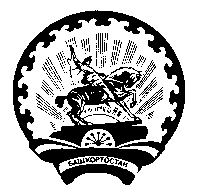 Совет  сельского  поселенияКуккуяновский  сельсоветмуниципального районаДюртюлинский  районРеспублики  Башкортостан(Куккуяновский сельсовет Дюртюлинского районаРеспублики Башкортостан)Башҡортостан  РеспубликаһыДүртѳйлѳ районы муниципаль районыныӊ Куккуян  ауыл советы ауыл биләмәһе Советы 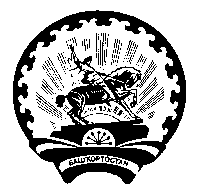 Совет сельского поселения Куккуяновский сельсовет муниципального района Дюртюлинский район Республики Башкортостан 